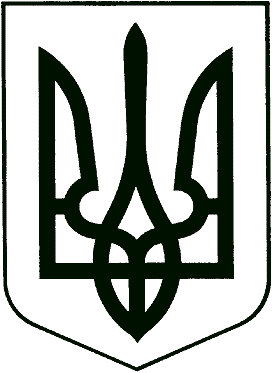 ГРЕБІНКІВСЬКА СЕЛИЩНА РАДАБілоцерківського району, Київської областіРІШЕННЯвід 22 грудня2023 року		смт Гребінки		№726-30-VIIIПро  доповнення Переліку першого та другого типів об’єктів комунальної власності Гребінківської селищної територіальної громади, що підлягають передачі в оренду та затвердити його в новій редакції 	Відповідно до статей 26, 60 Закону України “Про місцеве самоврядування в Україні”,  Закону України  “Про оренду державного та комунального майна”, керуючись Порядком передачі в оренду державного та комунального майна, затвердженого постановою Кабінету Міністрів України  від 03 червня 2020 року №483, враховуючи  рішення Гребінківської селищної ради від 24.08.2023 року № 656-26-VIII « Про затвердження Переліку першого та другого типів об’єктів комунальної власності Гребінківської селищної територіальної громади, що підлягають передачі в оренду в новій редакції», на підставі висновків та рекомендацій постійно діючої комісії Гребінківської селищної ради з питань комунального майна, житлово-комунального господарства, енергозбереження та транспорту, торгівлі,  Гребінківська селищна рада 			ВИРІШИЛА:Доповнити Перелік першого типу об’єктів оренди комунальної власності Гребінківської селищної територіальної громади, що підлягають передачі в оренду з проведення аукціону, згідно додатку №1, затвердивши його в новій редакції.Доповнити Перелік другого типу об’єктів оренди комунальної власності Гребінківської селищної територіальної громади, що підлягають передачі в оренду без проведення аукціону, згідно додатку №2, затвердивши його в новій редакції.Керуючому справами (секретарю) виконавчого комітету Гребінківської селищної ради ТИХОНЕНКО Олені Володимирівні забезпечити розміщення даного рішення на офіційному вебсайті Гребінківської селищної ради.Контроль за виконанням рішення покласти на постійну депутатську комісію з питань комунального майна, житлово-комунального господарства, енергозбереження та транспорту, торгівлі та на заступника голови Гребінківської селищної ради ВОЛОЩУКА Олександра Едуардовича.Селищний голова                                  	               Роман ЗАСУХАДодаток №1                     до рішення Гребінківської селищної радивід 22 грудня 2023 року №726-30-VIII  Перелік першого типуоб’єктів комунальної власності Гребінківської селищної територіальної громади, що підлягають передачі в оренду на аукціоніСекретар Гребінківської селищної ради											Віталій ЛИСАКДодаток №2                     до рішення Гребінківської селищної радивід 22 грудня 2023 року №726-30-VIII  Перелік другого типуоб’єктів комунальної власності Гребінківської селищної територіальної громади, що підлягають передачі в оренду без проведення аукціонуСекретар Гребінківської селищної ради											Віталій ЛИСАКПорівняльна таблицядо проєкту рішення Про доповнення Переліку першого та другого типів об’єктів комунальної власності Гребінківської селищної територіальної громади, що підлягають передачі в оренду та затвердження в новій редакціїНачальник відділу головний архітектор відділу з питань земельних відносин та архітектури                                                                                			             Людмила СЛОБОДЕНЮКПорівняльна таблицядо проєкту рішення Про доповнення Переліку першого та другого типів об’єктів комунальної власності Гребінківської селищної територіальної громади, що підлягають передачі в оренду та затвердження в новій редакціїНачальник відділу головний архітектор відділу з питань земельних відносин та архітектури                                                                                             Людмила СЛОБОДЕНЮК№ п/пНайменування орендодавцяНайменуваннябалансоутримувачаВид об’єкта орендиНазва об'єкта оренди, характеристикаМісцезнаходження об'єкта орендиПлоща об’єкта оренди м2/1Гребінківська селищна рада Гребінківська селищна радаНерухоме майноНежитлове приміщенняс.Саливонкивул.Незалежності,11-В92,02Гребінківська селищна радаГребінківська селищна рада»Нерухоме майноНежитлове приміщенняс.Саливонкивул.Незалежності,8-Б256,13Гребінківська селищна радаГребінківська селищна радаНерухоме майноНежитлове приміщенняс.Саливонкивул.Незалежності,8-А108,24Гребінківська селищна радаГребінківська селищна радаНерухоме майноЧастина нежитлового приміщення (Будинок культури)с.Саливонкивул.Незалежності,687,55Гребінківська селищна радаГребінківська селищна радаНерухоме майноГідротехнічна споруда с.Тростинська Новоселиця вул.Шевченка, 8426166Гребінківська селищна радаГребінківська селищна радаНерухоме майноГідротехнічна спорудас.Тростинська Новоселиця вул.Шевченка, 84-А9727Гребінківська селищна радаГребінківська селищна радаНерухоме майноЧастина нежитлового приміщення с.Лосятин вул.Мічуріна, 5018,08Гребінківська селищна радаГребінківська селищна радаНерухоме майноНежитлове приміщення смт Дослідницьке вул.Інженерна, 1 прим.6415,39Гребінківська селищна радаГребінківська селищна радаНерухоме майноНежитлове приміщення (Будинок культури)с. Ксаверівка вул.Центральний майдан,330,010Гребінківська селищна рада Гребінківська селищна радаНерухоме майноНежитлове приміщення (приміщення ЦНАПу)смт. Гребінки вул.Київська, 91/28,011Гребінківська селищна радаГребінківська селищна радаНерухоме майноНежитлові приміщення (лікарня стаціонарне відділення КНП Гребінківська лікарня):1-51-61-641-651-451-491-1811-1821-2071-2061-1161-1481-147смт. Гребінки, проспект Науки,5432,324,34,74,511,933,633,624,94,54,924,42,84,212Гребінківська селищна радаГребінківська селищна радаНерухоме майноЧастина нежитлового приміщення адміністративного будинкусмт Дослідницьке, вул. Інженерна, 63,013Гребінківська селищна радаГребінківська селищна радаНерухоме майноНежитлові приміщення (будівля ЦНАПу)смт. Гребінки вул.Київська, 91/231,2№ п/пНайменування орендодавцяНайменуваннябалансоутримувачаВид об’єкта орендиНазва об'єкта оренди, характеристикаМісцезнаходження об'єкта орендиПлоща об’єкта оренди м2/з урахуванням частки площі спільного користування1Гребінківська селищна радаГребінківська селищна радаНерухоме майноНежитлове приміщенняс. Лосятинвул.Мічуріна,50 1466,62Гребінківська селищна радаГребінківська селищна рада "Нерухоме майноНежитлове приміщення (будівля медичної допомоги, дитяче відділення) смт Гребінкипроспект Науки,54617,33Гребінківська селищна рада Гребінківська селищна рада Нерухоме майноНежитлове приміщення (амбулаторія)с.Ксаверівка,вул.Шевченка,10153,84Гребінківська селищна радаГребінківська селищна рада Нерухоме майноЧастина нежитлового приміщення Будинку культури (Приміщення ФАПу)с.Лосятин,вул.Центральна,7188,65Гребінківська селищна радаГребінківська селищна рада Нерухоме майноЧастина нежитлового приміщення (будівля сільської ради)с.Пінчуки,вул.Шевченка,845,36Гребінківська селищна рада Гребінківська селищна рада Нерухоме майноНежитлове приміщення (будівля ФАПу)с.Саливонки, вул.Незалежності,590,17Гребінківська селищна радаГребінківська селищна рада Нерухоме майноНежитлове приміщення (будівля ФАПу)с.Соколівкавул. Молодіжна, 20124,88Гребінківська селищна радаГребінківська селищна радаНерухоме майноЧастина нежитлового приміщення (розташоване на першому поверсі селищної ради)смт.Гребінки проспект Науки,247,79Гребінківська селищна радаГребінківська селищна радаНерухоме майноНежитлові приміщення (розташовані на першому поверсі адміністративної будівлі селищної ради)смт.Гребінки проспект Науки,239,5Чинна редакціяПроєкт зміни № __28-VIII     	                         Перелік першого типу    		                              Додаток1об’єктів комунальної власності Гребінківської селищної територіальної громади, що підлягають передачі в оренду на аукціоні                                    Перелік першого типу                                          Додаток1об’єктів комунальної власності Гребінківської селищної територіальної громади, що підлягають передачі в оренду на аукціоніЧинна редакція                                     Перелік другого типу                                    Додаток2об’єктів комунальної власності Гребінківської селищної територіальної громади, що підлягають передачі в оренду без проведення аукціонуПроєкт зміни № __                                 Перелік другого типу                          Додато2об’єктів комунальної власності Гребінківської селищної територіальної громади, що підлягають передачі в оренду без проведення аукціону